Группа 1Преподаватель: Комлева М.Н.Дисциплина: Технология малярных работЗадание:1. Повторить тему «Технология оклейки стен обоями. Технология оклейки потолка обоями» 2. Выполнить самостоятельную работу.Выполненное задание в тетради сфотографировать и отправить мне на почту не позднее 18.04.20 на емэйл: kmn@apt29.ruВАЖНО: все задания должны быть оформлены в отдельной тетради. Тетради после окончания дистанционного обучения будут собраны для контроля.Самостоятельная работа по теме:Технология оклейки стен обоями. Технология оклейки потолка обоями1. Опишите, как готовится бетонная стена (ранее оклееннная обоями) под оклейку обоями? 2. Что называется раппортом, в каких предельных величинах он может быть?3. Опишите, что изображено на рисунке?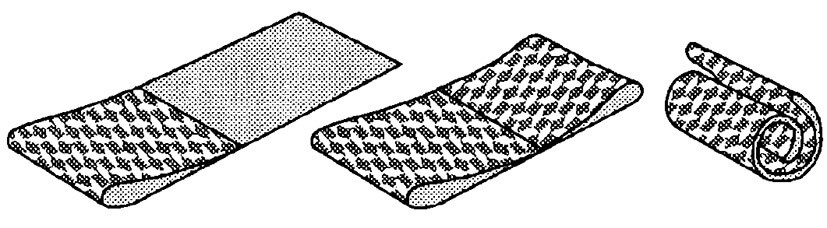 4. Опишите, как проводится разметка потолка под оклейку обоями?5. Кратко опишите общую технологию оклеивания обоями стен и потолка. 6. Как происходит обрезка обоев верхнего края?7. Как поклеить обои вокруг труб отопления?